Alternative spellings ‘oo’Circle all the words that contain the ‘oa’ phoneme!(oo, ue, u_e, ew)Write a sentence for each of those words__________________________________________________________________________________________________________________________________________________________________________________________________________________________________________________________________________________________________________________________________________________________________________________________________________________________________________________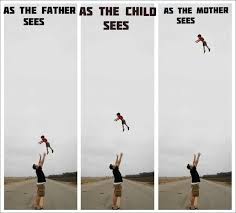 sooncowsthrewgnatcubesquicklygianttissueconclude